Activity title	Egg drop challengeStay safeWhether you are a scientist researching a new medicine or an engineer solving climate change, safety always comes first. An adult must always be around and supervising when doing this activity. You are responsible for:•	ensuring that any equipment used for this activity is in good working condition•	behaving sensibly and following any safety instructions so as not to hurt or injure yourself or others Please note that in the absence of any negligence or other breach of duty by us, this activity is carried out at your own risk. It is important to take extra care at the stages marked with this symbol: ⚠Time required1 – 1.5 hoursActivity summaryHave a cracking time with this activity as you try to design a structure with paper tubes to protect your egg when you drop it from a height.What equipment will you need?6 sheets of A4 paper2 pencilsSticky tape1 egg (plus more for testing!)How to do it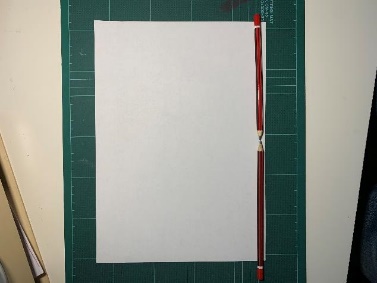 Step 1 – Making tubesRoll paper into a tube using pencilsStick the outside edge of the paper down with sticky tape and take the pencils outMake 6 paper rolls 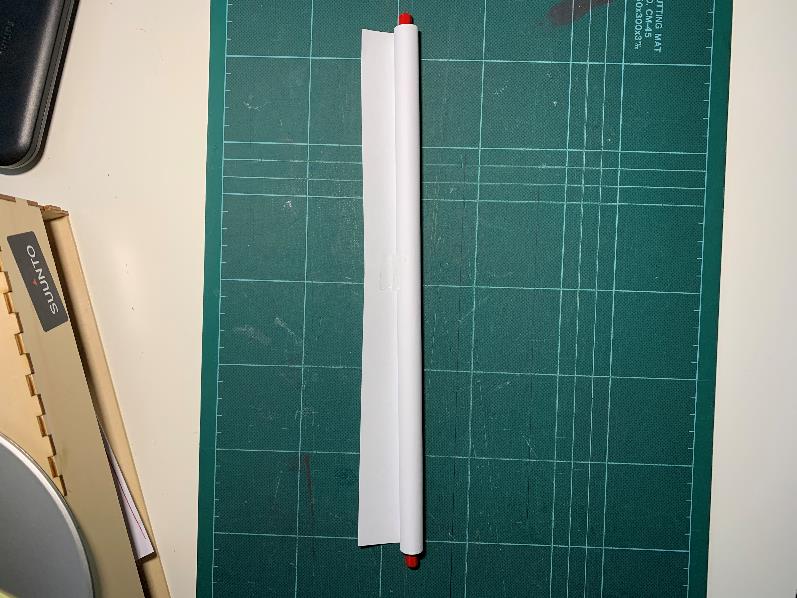 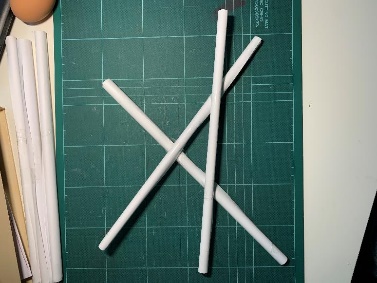 Step 2 – Base frameUse sticky tape to join 3 paper rolls as shownMake the triangle in the middle a size so that an egg sits on it without falling out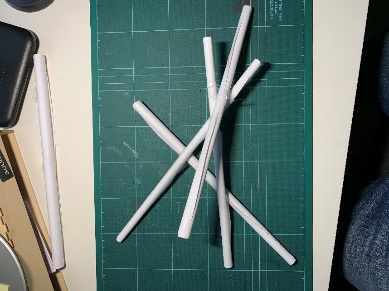 Step 3 – UprightsUse sticky tape to attach the last 3 paper rolls to the points shown (image shows the first one attached)Don’t join the other ends yet, or your egg will not fit in!Step 4 – Final assembly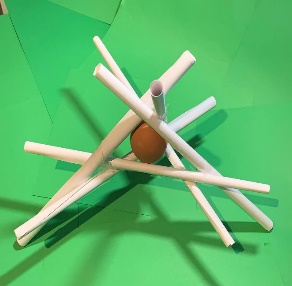 Add your egg to the centre of the completed frameUse sticky tape to join the three loose upright straws so the egg is held in placeEgg drop challengeHold your egg protector and drop from a height of 0.5m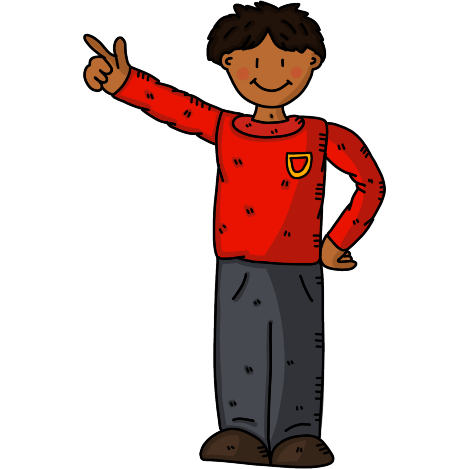 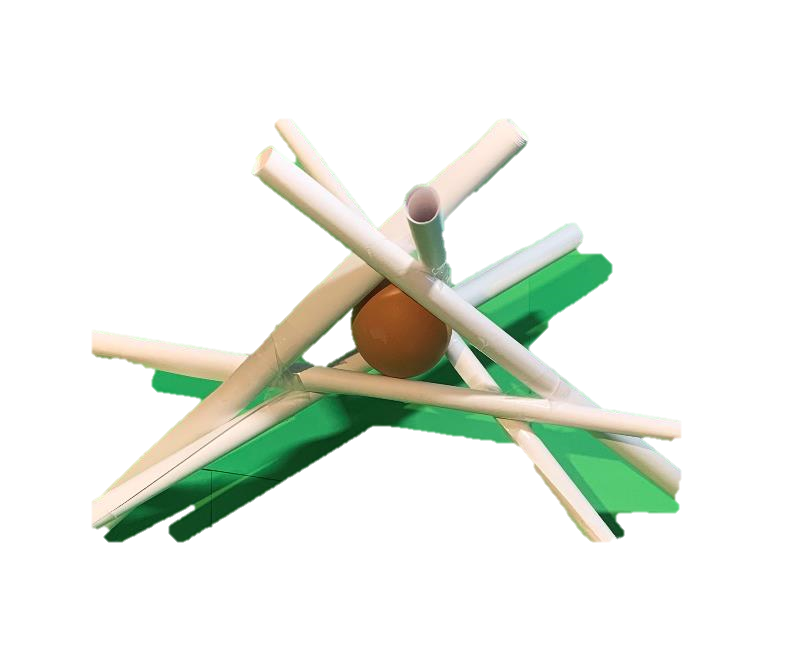 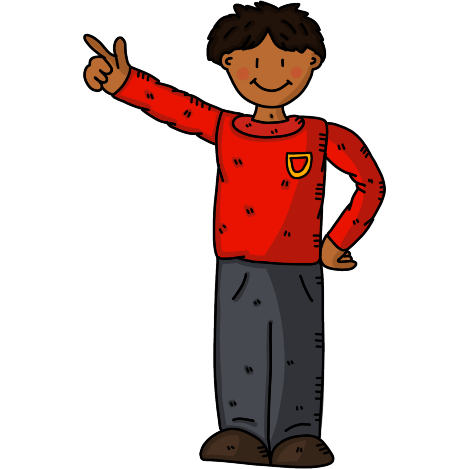 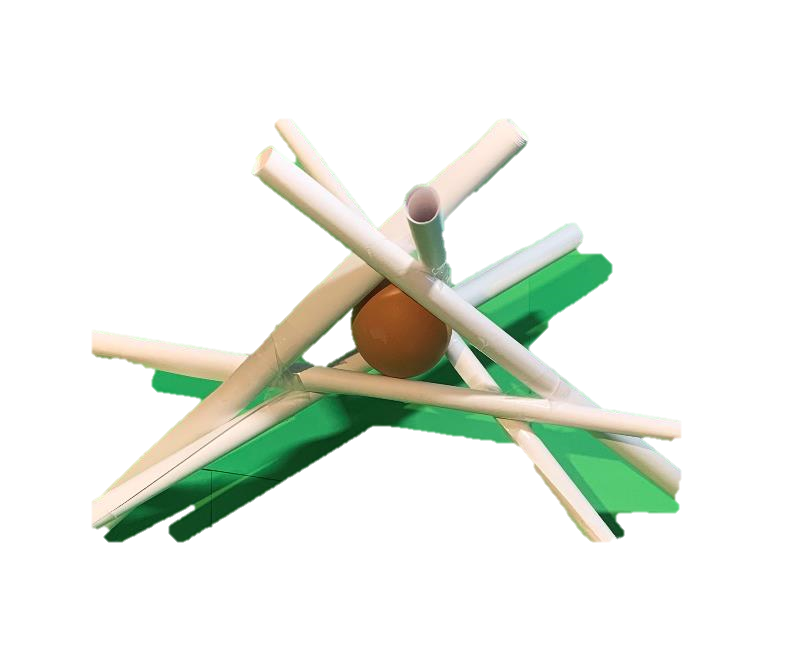 Then try 1m heightFrom how high can you drop the egg before it breaks?Other ideasHow could you change the design to help stop the egg breaking?What other materials could you use to help the egg survive?Could you add a parachute made from a shopping bag?Easter jokesWhy does the Easter bunny want an Olympic medal?He’s heard it’s 24 carrot.What do you call a mischievous egg?A practical yolker.Why was the Easter bunny upset?It was having a bad hare day!Fun factsIn Bermuda, Easter is celebrated with a colourful kite extravaganza on the beach. Hens often sing an ‘egg song’ before, during and after laying.Before chocolate Easter eggs, eggs were given as a gift to celebrate spring – for more than 2,000 years.